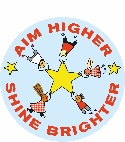 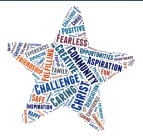 Dear Parents/CarersSpring Term 2020 ClubsAt Wath CofE Primary School, we believe in an enriching education that develops the whole child as well as the core skills of reading, writing and mathematics. Clubs are a big part of this. Children and families are informed about clubs via a letter unless it has been a club that has been running for a while or which has started after a break. Below is a list of clubs which will take place during the Spring Term. In School In School In School In School In School MondayTuesdayWednesdayThursdayFridayY1 to Y6Eco ClubMrs TaylorLunchtime KS2 RockstarsMr SmithSchool CouncilYear 1 to Year 6Mr BeevorSports CouncilMr LoganLunchtime KS2 RockstarsMr SmithWorship CommitteeMrs HornerAfter SchoolAfter SchoolAfter SchoolAfter SchoolAfter SchoolMondayTuesdayWednesdayThursdayFridayY5/6 Movement Evening Dance ClubMrs WilbyY5/6 Robotics ClubMr Bletcher & Miss NewtonY4/Y5/Y6Girls FootballMr BennettY1/2Book ClubMiss GoddardKS2 Sewing ClubMrs SandbergY2 FootballMr Beevor